                                                      Фотоотчет             Спортивного  мероприятия  для детей  старшего дошкольного                                                                возраста «  Юные пожарные»Цель: Закрепить элементарные знания и умения в поведении детей при      возникновении пожара.Задачи: - Продолжать формировать у детей понятие « Пожарная безопасность»; - Закрепить знания о причинах возникновения пожара;- Активизировать двигательную активность, развивать физические качества( быстроту, ловкость, координацию движений);- Воспитывать уважение к труду работников пожарной охраны.03.10.19г.                                                                       Ведущая: Родионова С.А.                              « Беседа о правилах безопасности»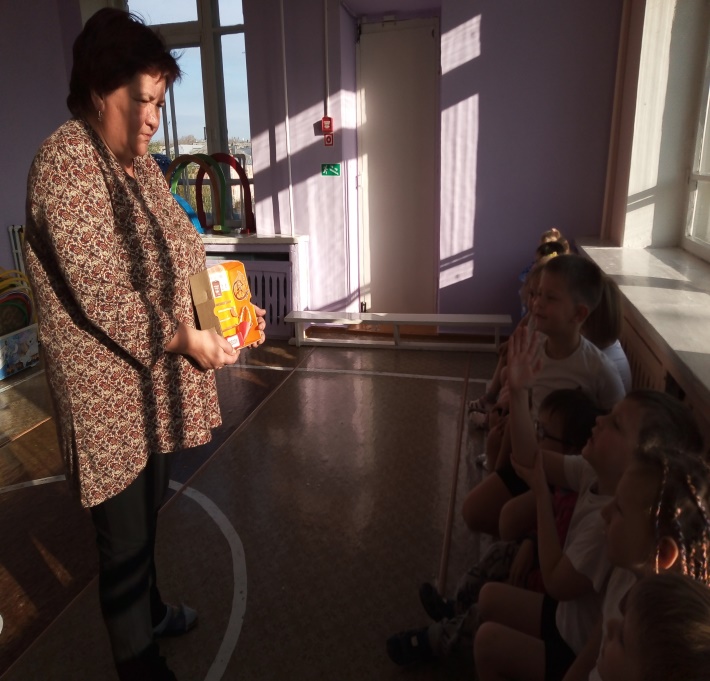 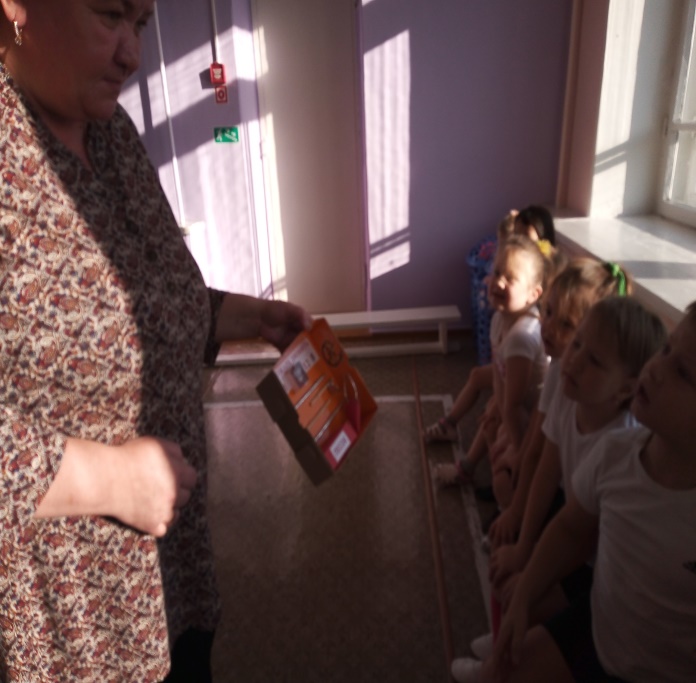 Эстафета “Вызов пожарных”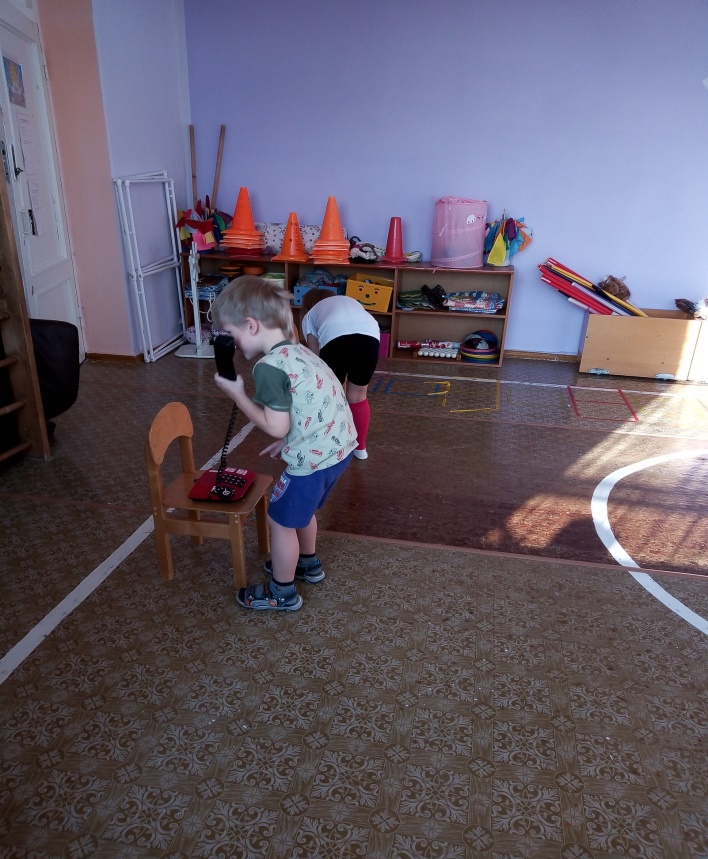 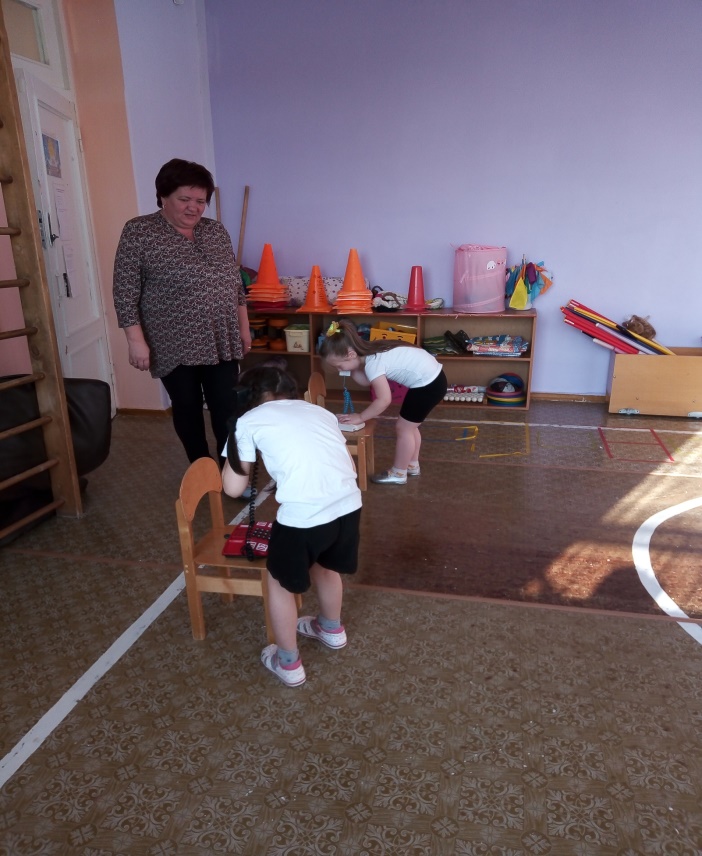 Эстафета “Пожарные на учениях”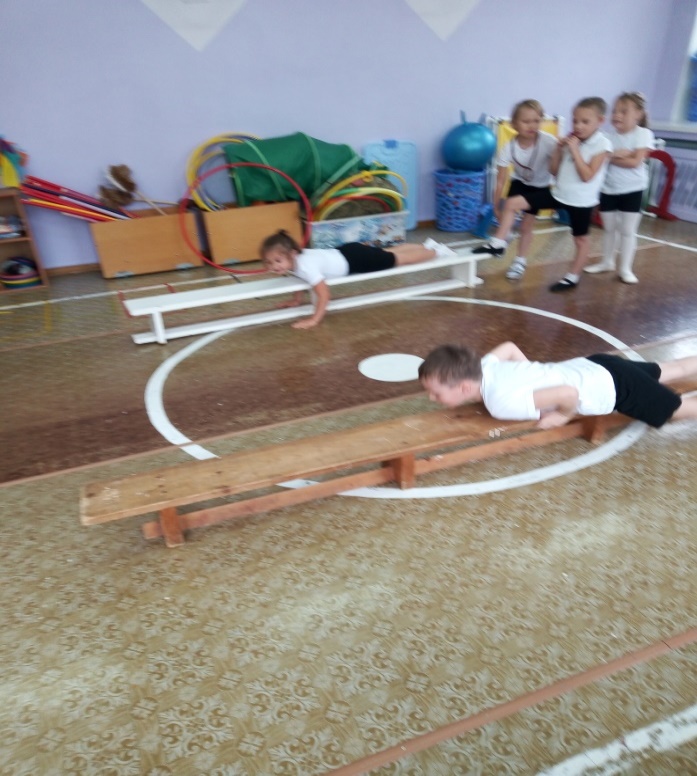 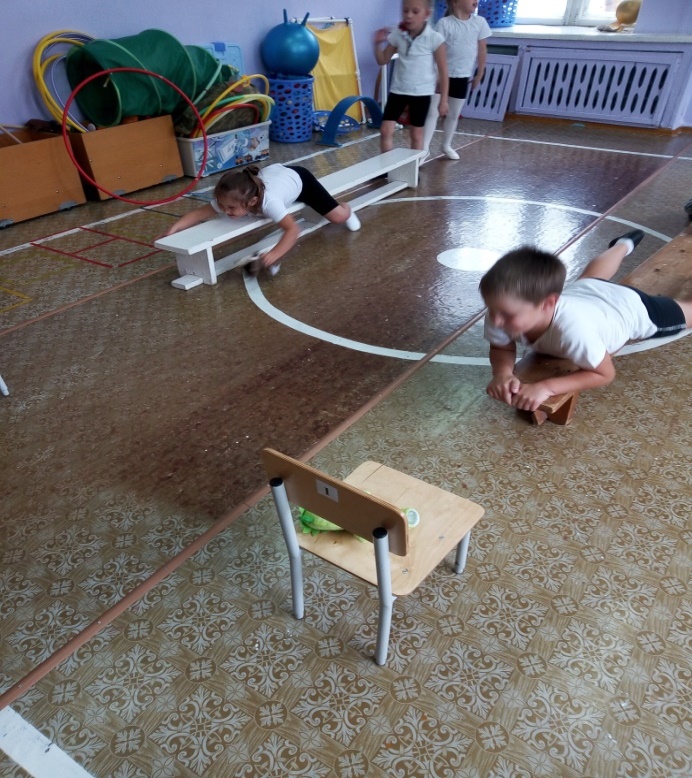 Эстафета “Пожар обнаружен”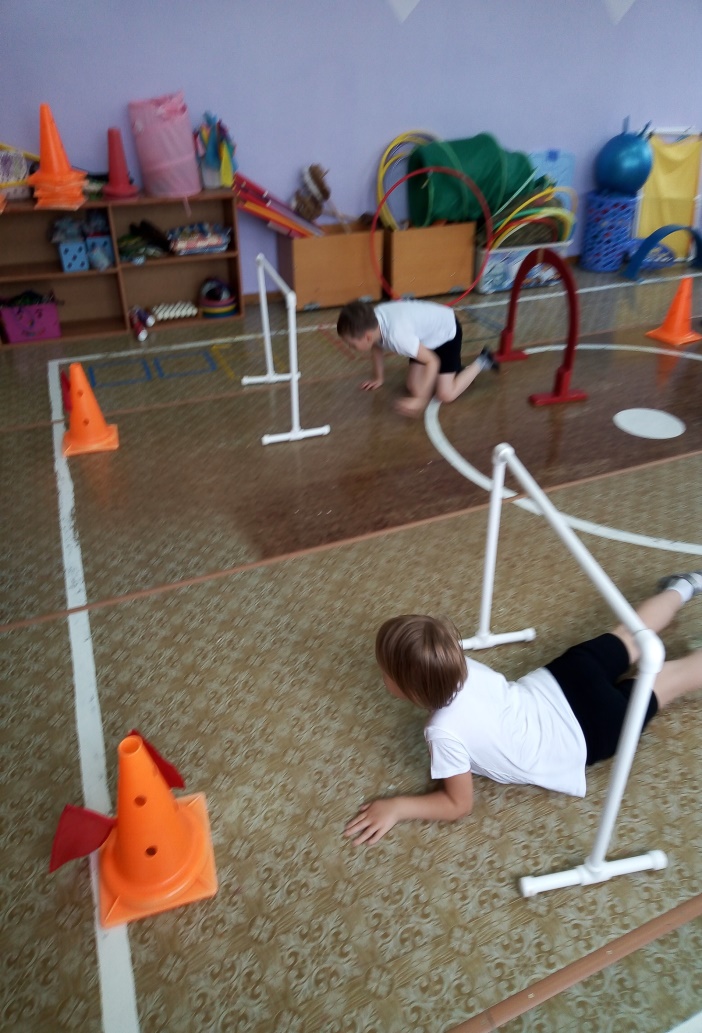 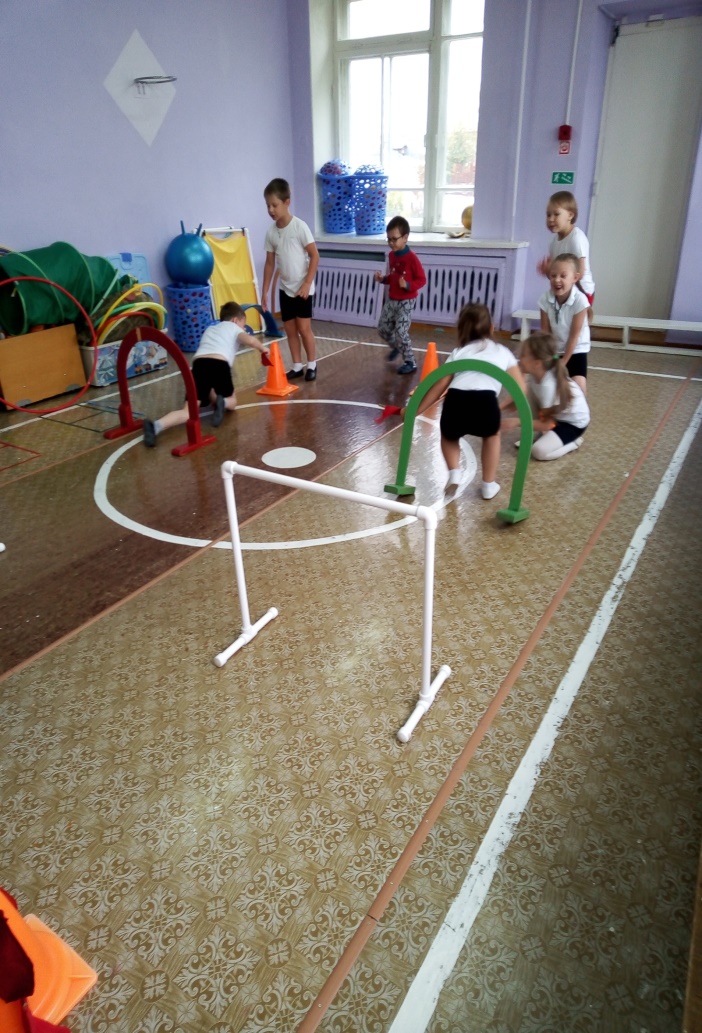 Пятиминутка “Отгадывание загадок”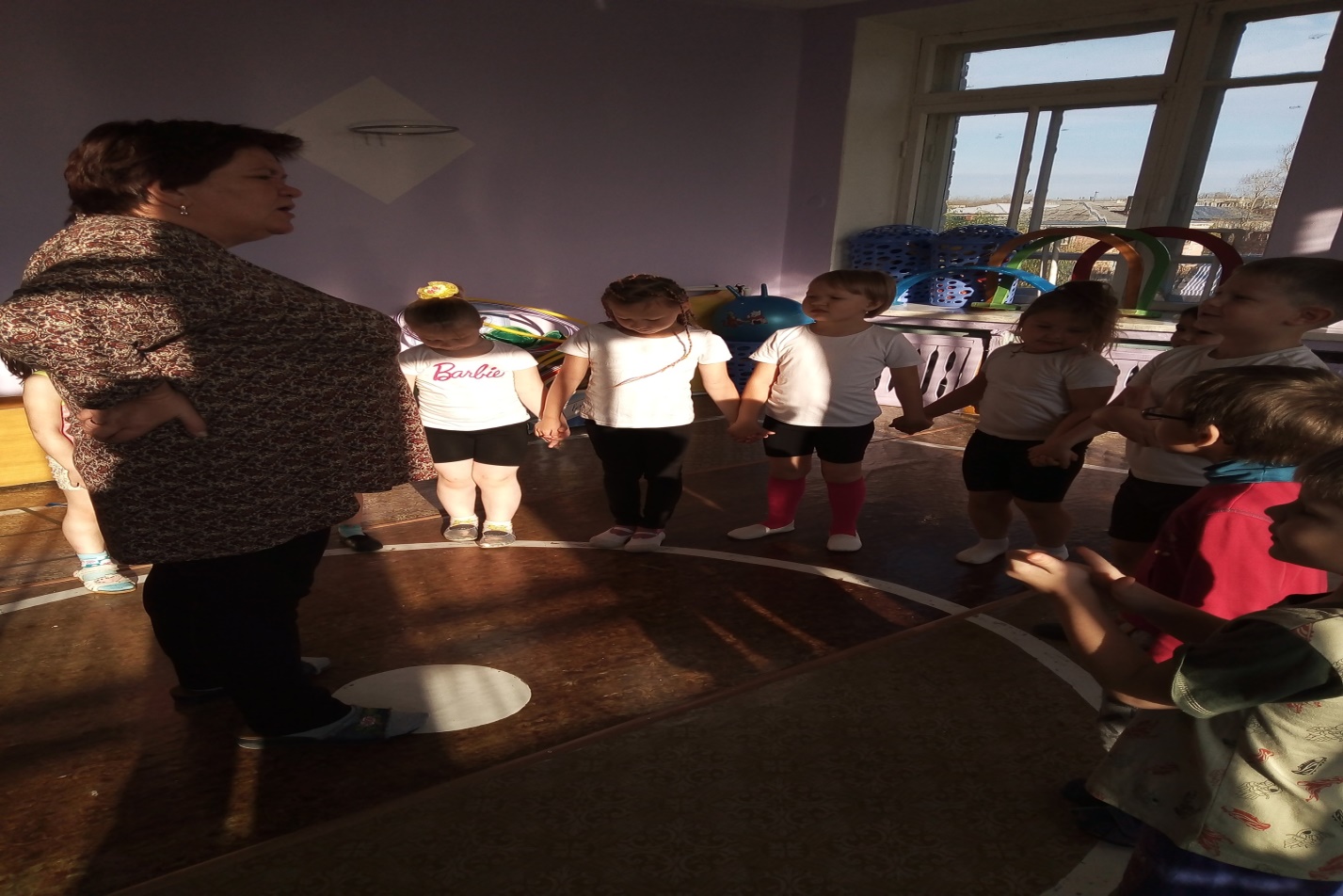 Эстафета “Спасаем от огня игрушку”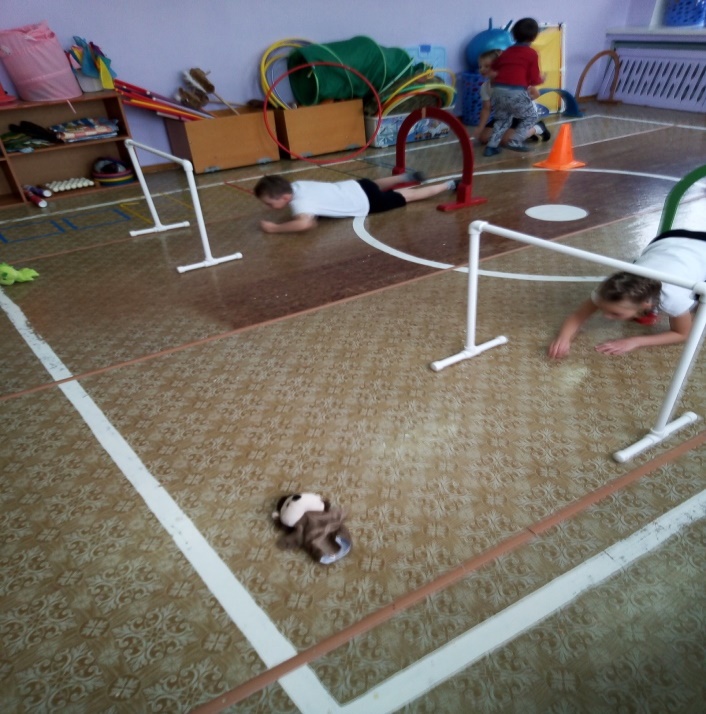 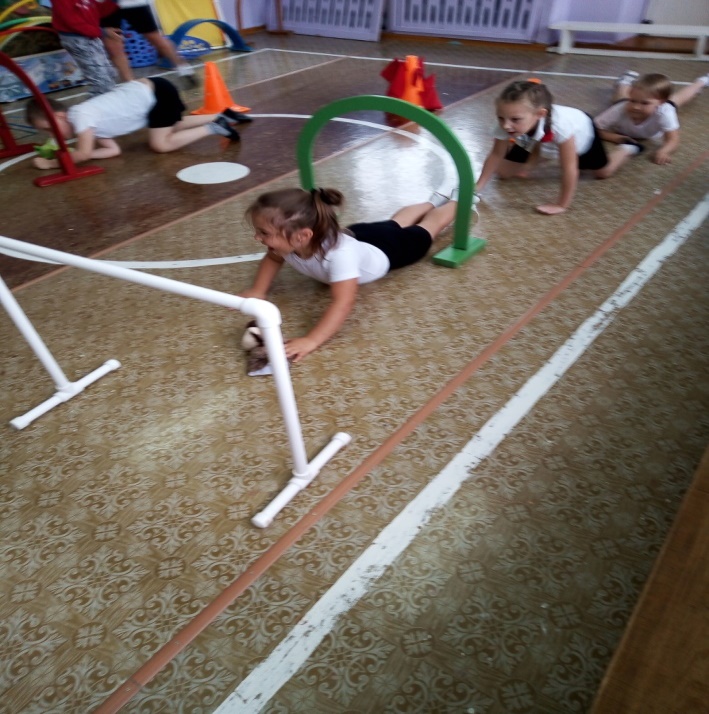 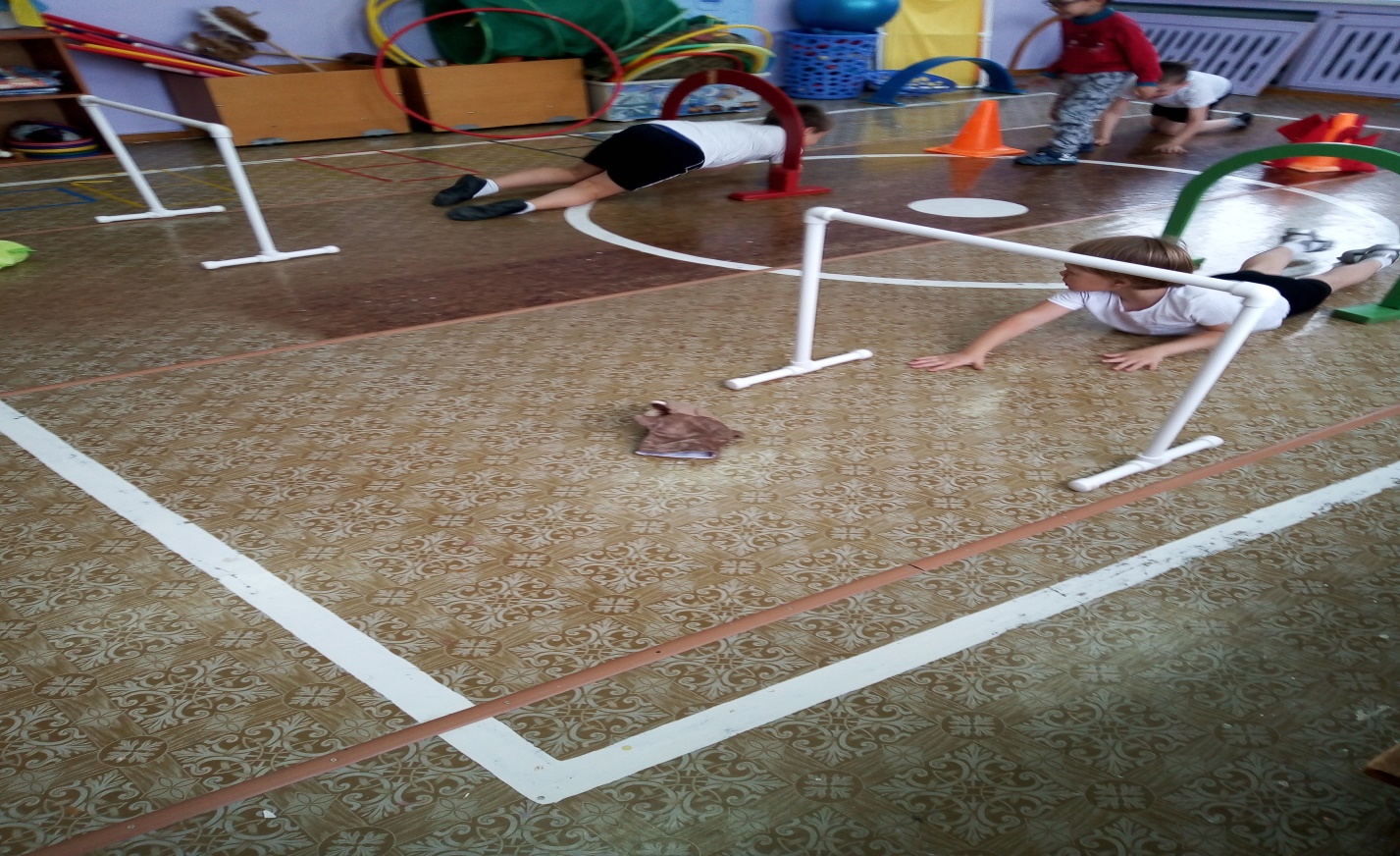 Эстафета “Пожарная лестница”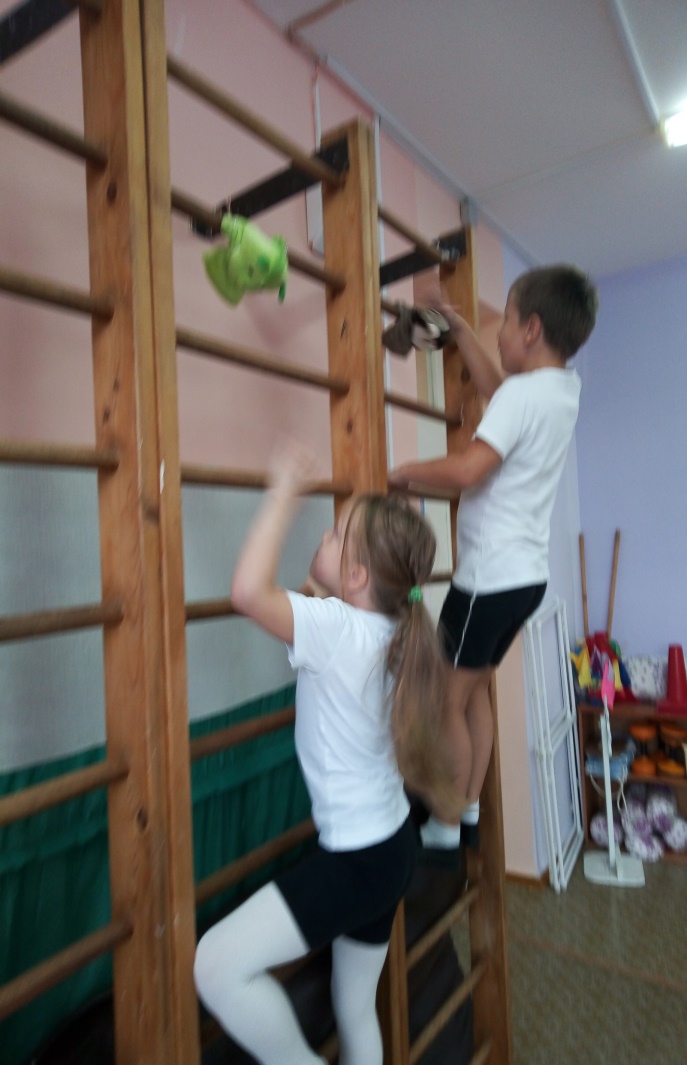 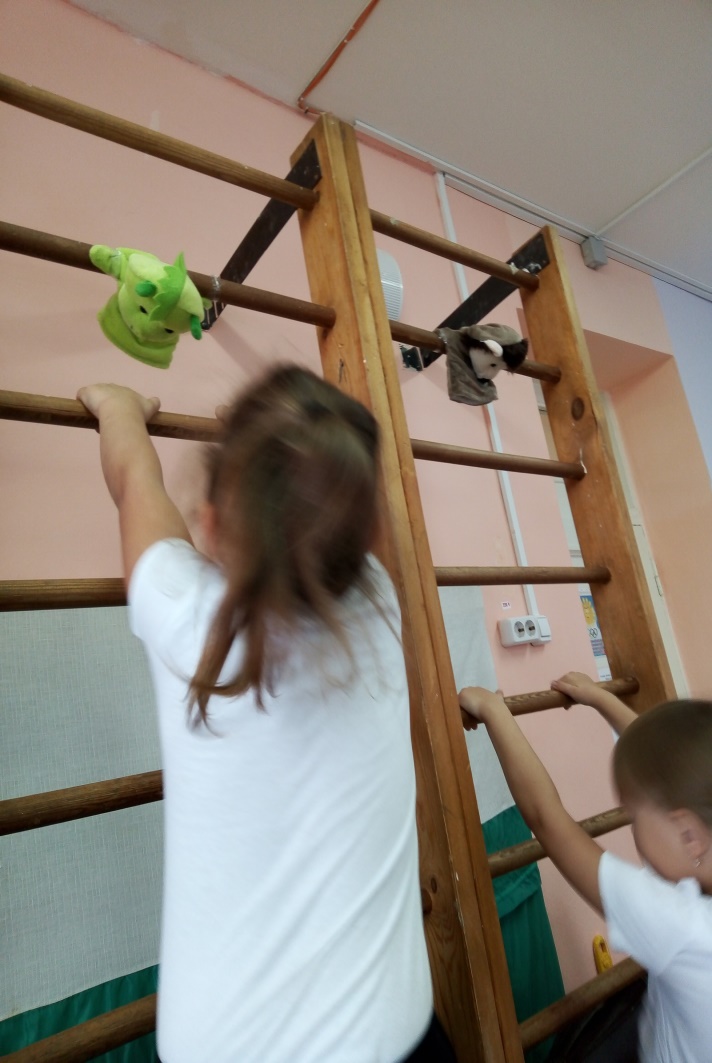 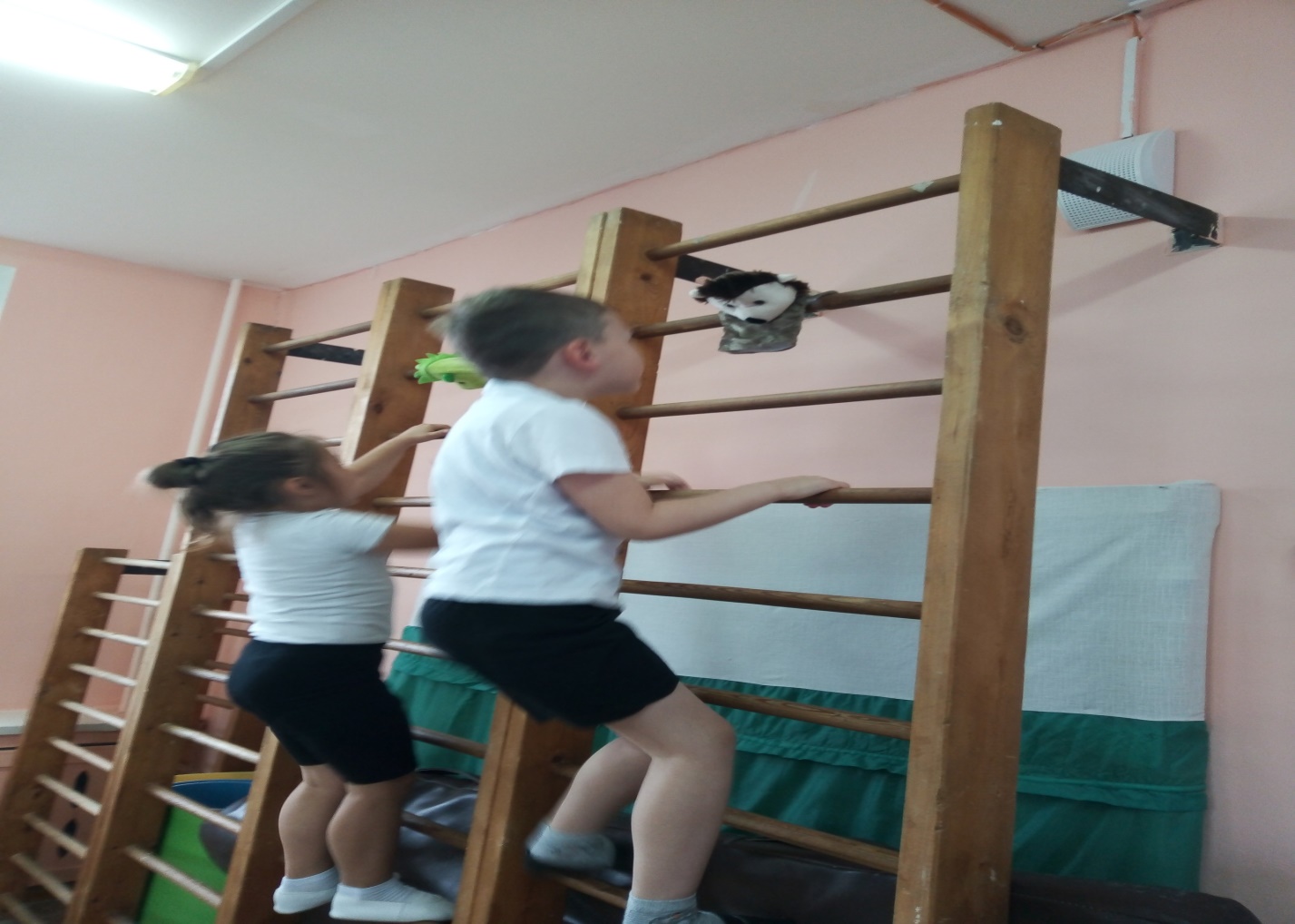 Эстафета “Потуши пожар”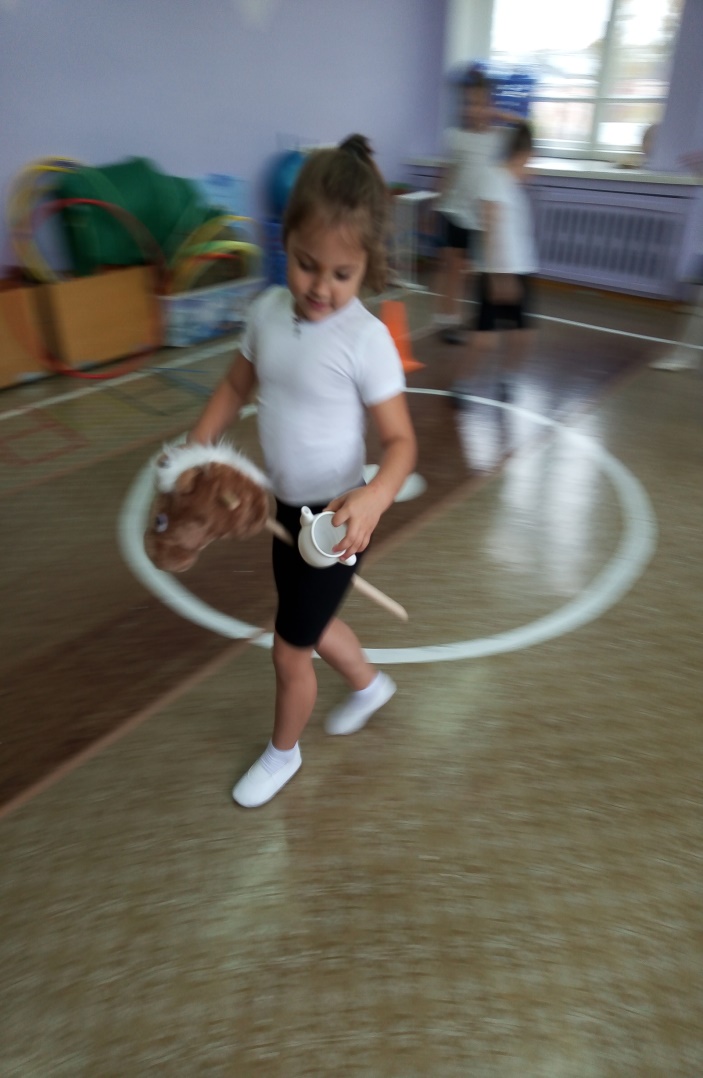 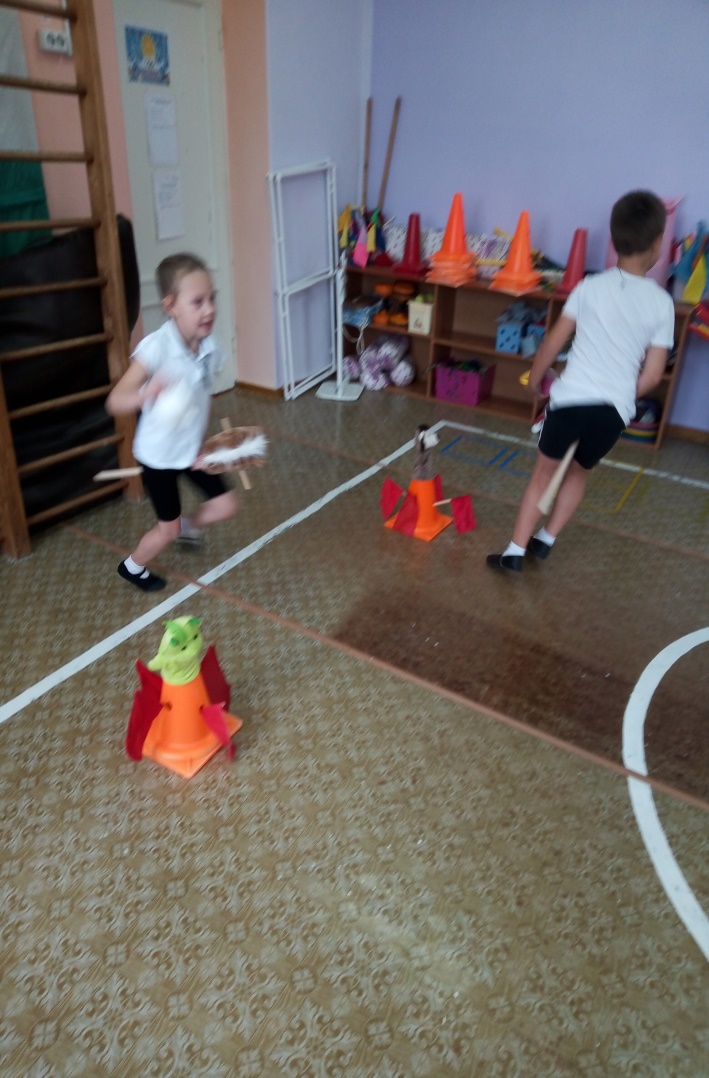 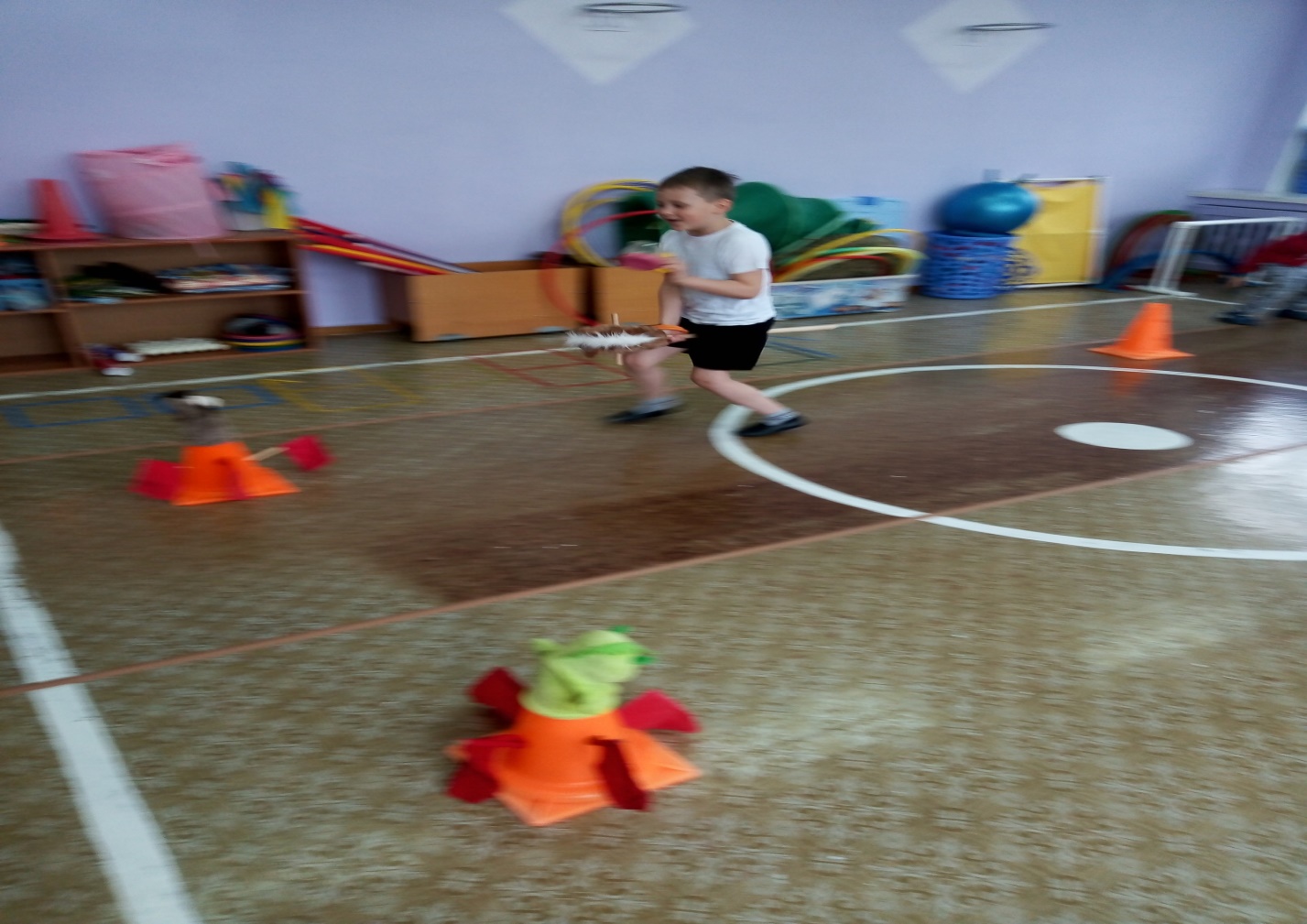 Награждение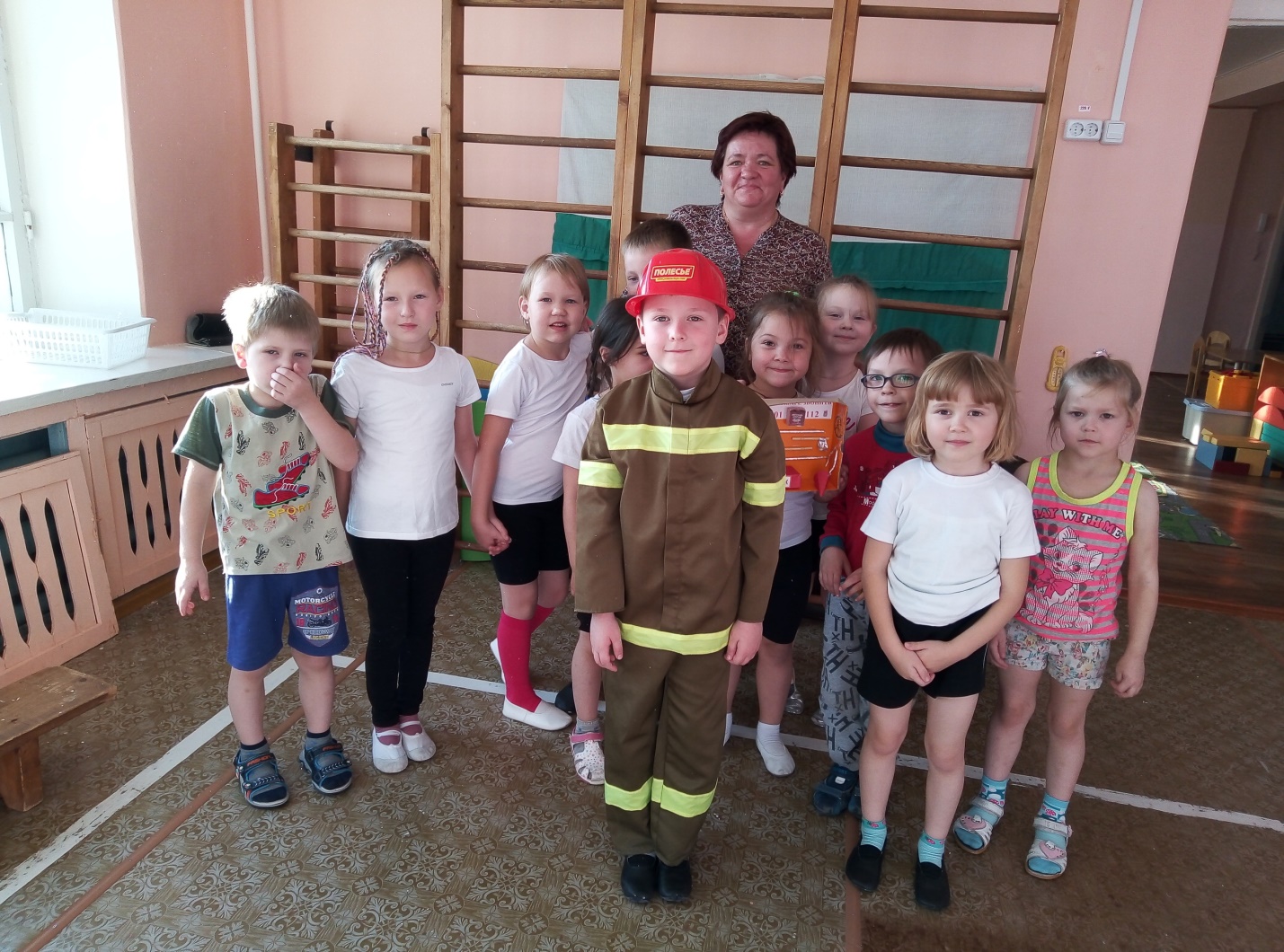 